Уважаемые держатели"Дисконтной карты члена профсоюза"!Для Вас ЭЛЕКТРОННЫЕ БИЛЕТЫ со скидкой от 60%!!!Дом Ученых «СО РАН» приглашает 04 ноября 2021 г. (четверг)на Шоу «Богемская рапсодия».Radio Queen с симфоническим оркестром.Начало в 19:00 ч.Музыканты трибьют-группы «Radio Queen» представят легендарное шоу «Богемская рапсодия» с симфоническим концертом! На концерте прозвучат лучшие хиты группы: We Will Rock You, I Want To Break Free, Don’t Stop Me Now, We Are The Champions, Bohemian Rhapsody, Under Pressure и многие многие другие!Партер до 10 ряда — 1000 руб. (стоимость в кассах от 2400 до 3000 руб.).Партер с 11 ряда — 500 руб. (стоимость в кассах от 1600 до 2400 руб.).https://nsk.kassy.ru/events/koncerty-i-shou/2-34747/*Предложение действует для держателей"Дисконтной карты члена профсоюза" и их семей.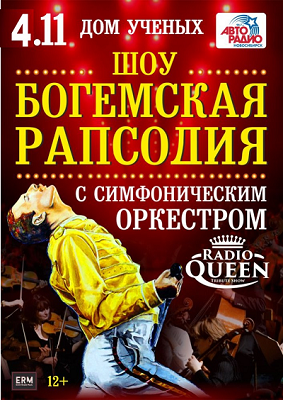 ПРОФКОМ